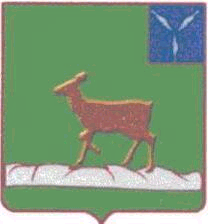 ИВАНТЕЕВСКОЕ РАЙОННОЕ СОБРАНИЕИВАНТЕЕВСКОГО МУНИЦИПАЛЬНОГО РАЙОНАСАРАТОВСКОЙ ОБЛАСТИПервое заседание РЕШЕНИЕ №5                                                                           от 4 октября 2023 года                                                                                            с. ИвантеевкаО структуре Ивантеевского районного СобранияИвантеевского муниципального районаСаратовской областиВ соответствии со статьей 18 Устава Ивантеевского муниципального района Ивантеевское районное Собрание  РЕШИЛО:1. Утвердить структуру Ивантеевского районного Собрания Ивантеевского муниципального района Саратовской области согласно приложению №1.2. Признать утратившим силу решение Ивантеевского районного Собрания от 08.10.2021 года №6 «О структуре Ивантеевского районного Собрания Ивантеевского муниципального района Саратовской области».3. Опубликовать настоящее решение в официальном информационном бюллетене «Вестник Ивантеевского муниципального района» и разместить на официальном сайте администрации Ивантеевского муниципального района в сети «Интернет».Председатель Ивантеевскогорайонного Собрания  							         А.М. НелинПриложение №2к решению районного Собранияот 04.10.2023 года №5«О структуре Ивантеевского районного СобранияИвантеевского муниципального районаСаратовской области»Структура Ивантеевского районного Собрания Ивантееевского муниципального района Саратовской областиПредседатель Ивантеевскогорайонного Собрания  							         								А.М. Нелин